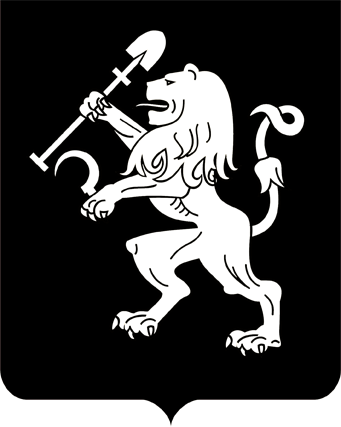 АДМИНИСТРАЦИЯ ГОРОДА КРАСНОЯРСКАПОСТАНОВЛЕНИЕО предоставлении Совкову Д.Е. разрешения на условно разрешенный вид использования земельного участкаВо исполнение решения Октябрьского районного суда города Красноярска от 14.12.2021 по делу № 2а-7377/2021, апелляционного определения Красноярского краевого суда от 31.03.2022 по делу                   № 33а-4036/2022, руководствуясь ст. 41, 58, 59  Устава города Красноярска,ПОСТАНОВЛЯЮ:1. Признать утратившим силу постановление администрации             города Красноярска от 08.07.2021 № 500 «Об отказе Совкову Д.Е.           в предоставлении разрешения на условно разрешенный вид использо-вания земельного участка».2. Предоставить Совкову Денису Евгеньевичу разрешение            на условно разрешенный вид использования «для индивидуального      жилищного строительства (код – 2.1)» в отношении земельного участка с кадастровым номером 24:50:0100553:377, расположенного в территориальной зоне развития жилой застройки перспективной (ПО) по адресу: Российская Федерация, Красноярский край, городской округ город Красноярск, г. Красноярск, ул. Садовая, земельный участок 7а/123а,           с целью размещения объекта индивидуального жилищного строительства. 3. Настоящее постановление опубликовать в газете «Городские новости» и разместить на официальном сайте администрации города.Глава города                                                                                 С.В. Еремин19.05.2022№ 404